JCM特別セミナー申込方法１　（一社）全国土木施工管理技士会連合会ホームページ（http://www.ejcm.or.jp/）を開く２　ホームページ上の講習・セミナーから、JCM講習会を選択。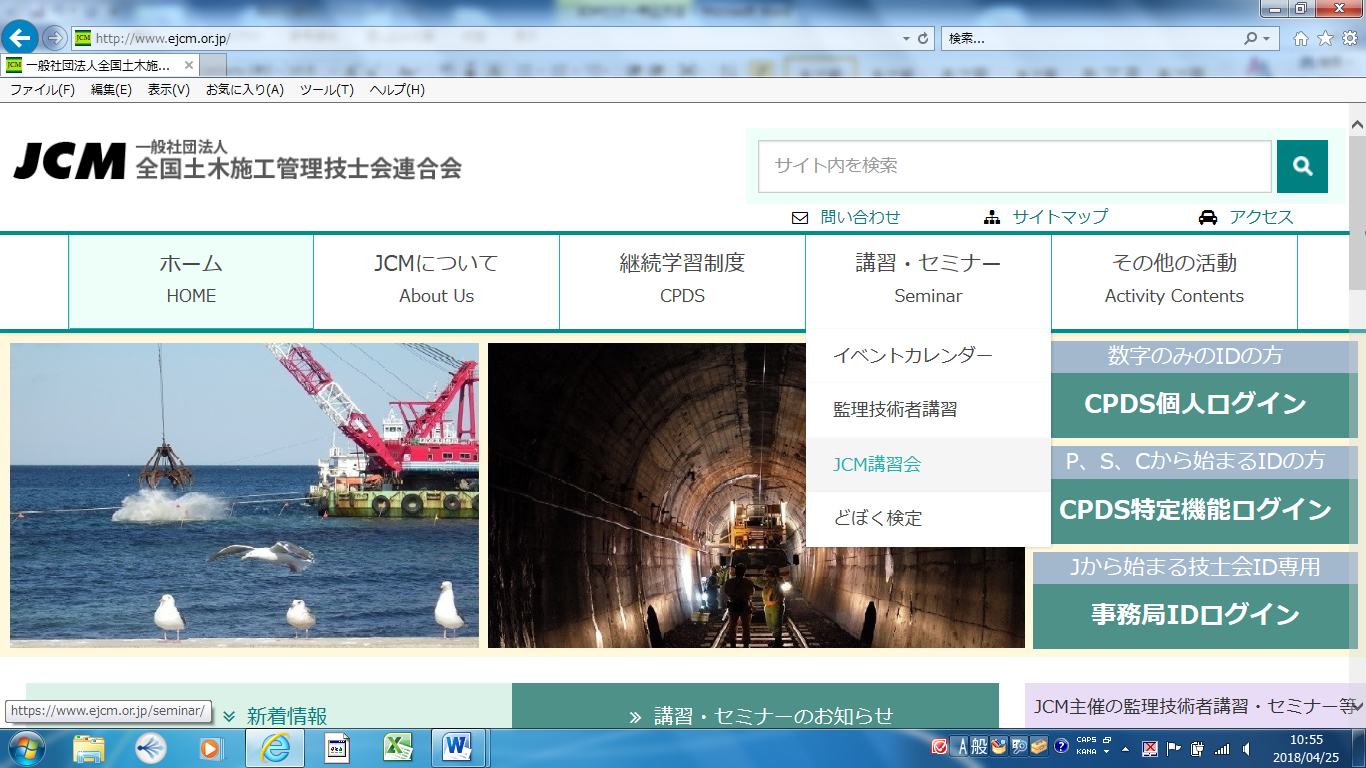 ３　特別セミナー申込みを選択。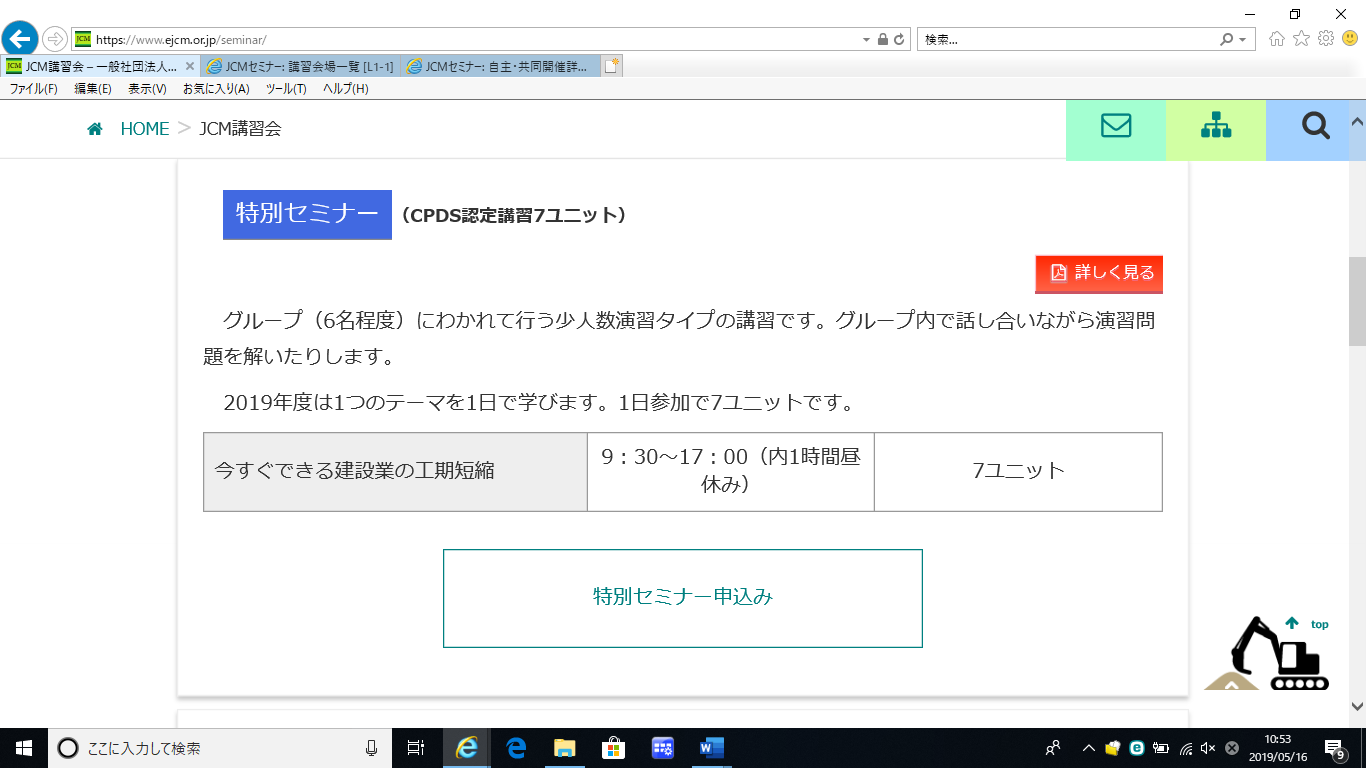 　４　セミナー予定表が表示されるので、その中から講習地栃木県を選択する。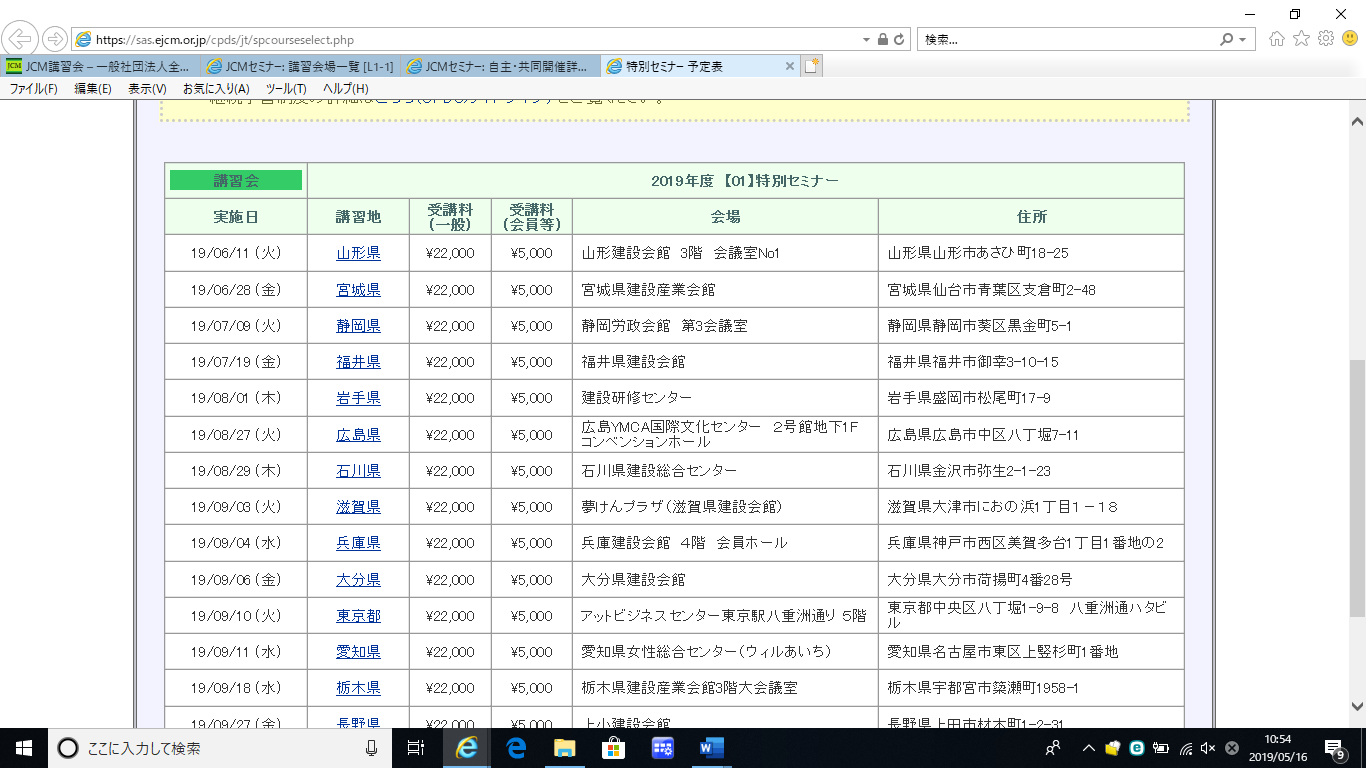 ５　セミナー申込画面が表示されるので、必要事項を入力する。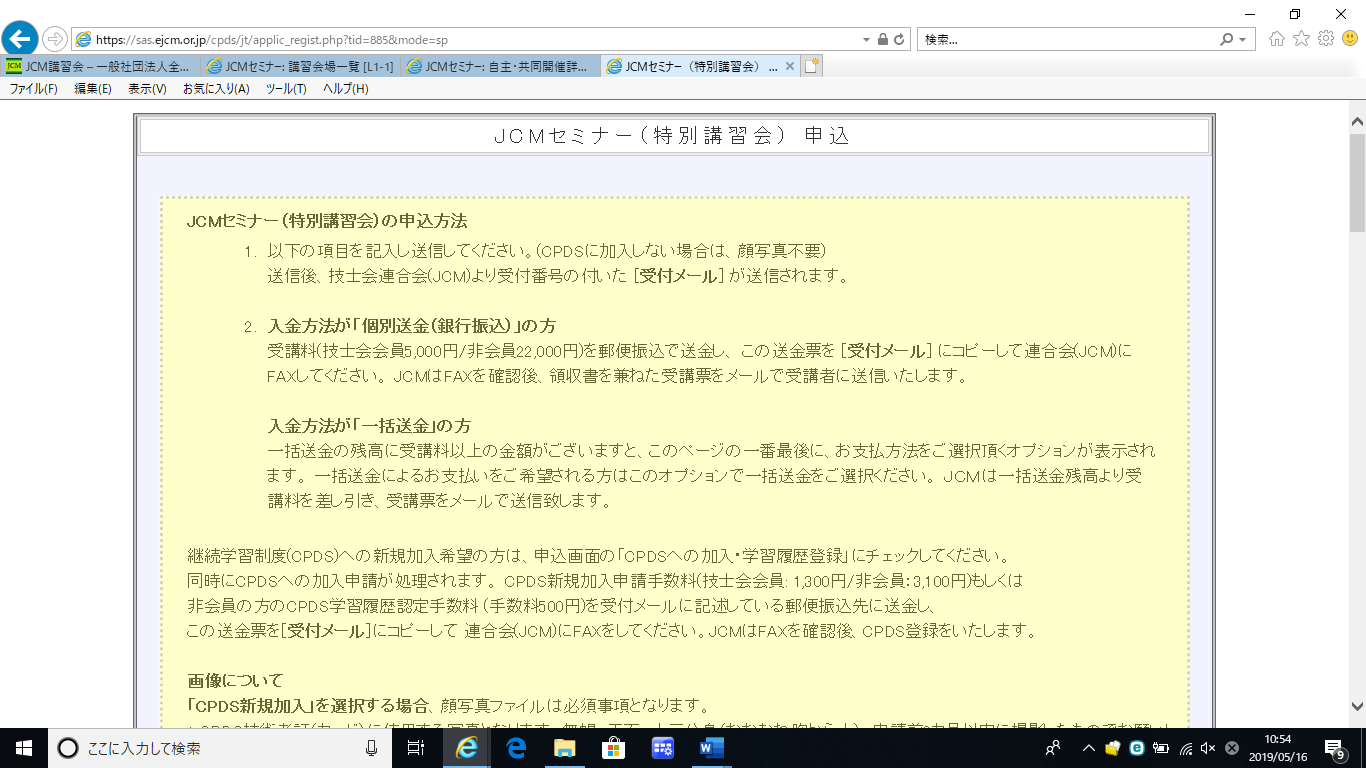 ６　入力が終了したら、「入力内容を確認」を選択する。（この時入力に不備があると　　　　　再度入力画面に切り替わるので、不備の箇所を入力する。）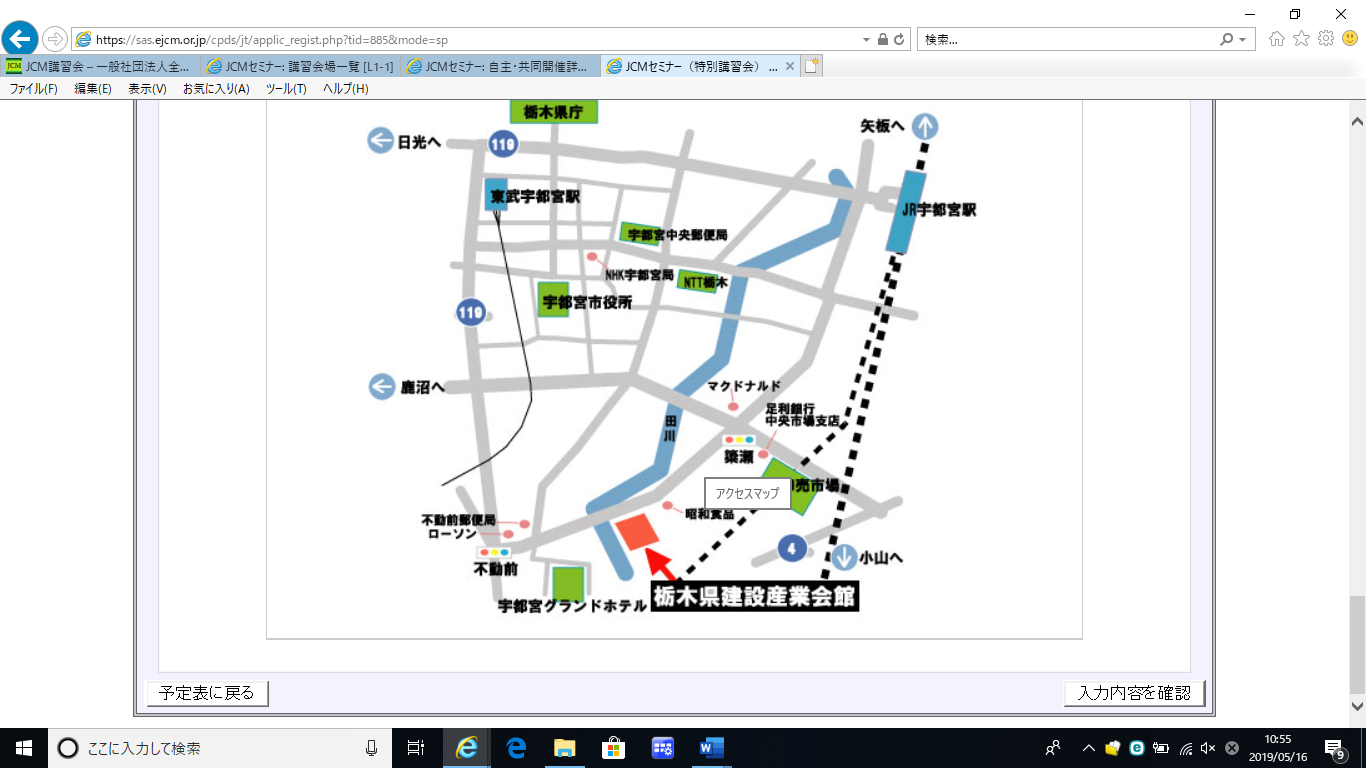 　７　確認画面が表示されるので、入力内容を再度確認のうえ、「入力内容を登録」を選択。８　申込完了の画面が表示される。